  	Salones InternacionalesMODALIDAD DE LA CANCELACIÓNCON DIVISAS EN EL EXTERIOR – Únicamente Prefinanciación de ExportacionesSolicito/amos que las divisas recibidas a nuestro favor bajo la referencia  Orden de Pago  Cobranza  Carta de Crédito N°        sean utilizadas para la cancelación de la Prefinanciación de Exportaciones referenciada por hasta los siguientes montos:Completar sólo en el caso de Órdenes de Pago recibidasCANCELACIÓN CON DIVISAS DISTINTAS A LA MONEDA DE LA FINANCIACIÓN OTORGADA: Acepto/amos el Tipo de Pase a aplicar por el Banco de la Nación Argentina a la presente operación y en el caso de que luego de aplicar el Tipo de Pase el monto resultante sea menor al importe a cancelar, solicito/amos que ese importe sea alcanzado debitando los Pesos necesarios de mi/nuestra cuenta que a continuación se detalla, registrando la operación cambiaria con el código de concepto P12 Otras financiaciones locales otorgadas por la entidad.2.	CON CIERRE DE CAMBIO Y DÉBITO EN CUENTA EN PESOSAutorizo/amos el débito en nuestra cuenta del monto en Pesos equivalente al importe a cancelar en la moneda extranjera de la financiación referenciada.La operación de cambio a instrumentarse por la presente corresponde al Código de Concepto informado a continuación, cuya elección es de mi/nuestra entera responsabilidad.	P12	Otras financiaciones locales otorgadas por la entidad 	I02	Intereses locales En materia de concertación de tasa de cambio para liquidar la presente operación:	Autorizo/amos irrevocablemente a ese Banco a cerrar cambio en la fecha en la cual se procese la operación	Concertaré/mos directamente con la Mesa de Cambio de ese Banco la cotización para su liquidación	Efectuaré/mos el cierre de cambio a través del corredor de cambio                                     N°     3.	CON DÉBITO EN CUENTA EN MONEDA EXTRANJERAAutorizo/amos el débito en nuestra cuenta en moneda extranjera del monto equivalente al importe a cancelar de la financiación referenciada.A los efectos de demostrar el destino dado a la financiación cuya cancelación se solicita con la presente, adjunto/amos copia de la siguiente documentación de respaldo:Prefinanciación de Exportaciones (en todas las modalidades de cancelación) 	Copia del frente y de la primera hoja del/de los Permiso/s de EmbarqueFinanciación de Importaciones   	Copia del Despacho de Importación		Presentaré/mos copia del Despacho de Importación dentro 	de los 30 días corridos desde la nacionalización del bien.CONDICIONES GENERALESPor la presente y en carácter de Declaración Jurada, dejo/amos constancia que:Los fondos utilizados para la presente cancelación provienen de actividades lícitas relacionadas con mi/nuestra actividad declarada, se corresponden a mi/nuestro giro comercial y concuerdan con el objeto social de la sociedad que represento/amos.Las informaciones consignadas en la presente son exactas y verdaderas, en los términos previstos en el Régimen Penal Cambiario, del cual tengo/emos pleno conocimiento de sus normas y sanciones, liberando al Banco de cualquier responsabilidad por la omisión y/o inexactitud y/o falsedad de la misma. Me/Nos obligo/amos expresa e irrevocablemente a indemnizar y a mantener indemne al Banco, sus funcionarios y empleados, y/o a cualquiera de sus compañías vinculadas, afiliadas y/o controladas y/o sus controlantes, por cualquier suma que tuviera que pagar y/o cualquier daño o perjuicio que pudiera sufrir (incluyendo, pero no limitado al pago de honorarios de abogados y costos judiciales), resultante o derivado de cualquier reclamo extrajudicial y/o judicial, de naturaleza pecuniaria, civil criminal y/o de otro tipo, que el B.C.R.A., la AFIP y/o cualquiera otra entidad competente y/o cualquier otro tercero pudieran promover contra el Banco, fundado en la falsedad, insuficiencia, inexactitud, ilegitimidad y/u omisión en la información brindada bajo el presente.Me/nos comprometo/emos a presentar/entregar a simple requerimiento del banco todo tipo de documentación vinculada con mi/nuestra actividad y en particular con la presente operación en aplicación de la normativa vigente de Prevención al lavado de activos y de otras actividades ilícitas. Por lo expuesto, autorizo/amos expresamente al Banco a realizar todos los controles y verificaciones que considere necesarias, a través de los medios a su disposición para dar cumplimiento a la normativa legal y reglamentaria vigente y a los estándares internacionales sobre Prevención de lavado de dinero y de otras actividades ilícitas.USO INTERNO DEL BANCO(1) Uso interno del Banco / (2)De tratarse de clientes con firma registrada, se certificara en la forma de práctica. De no hallarse registrada, la certificación implica que la firma fue puesta en presencia del funcionario actuante y que se constató su identidad mediante verificación del documento de identidad, admisible según lo dispuesto en “Documentos exigibles para la identificación de las personas” / 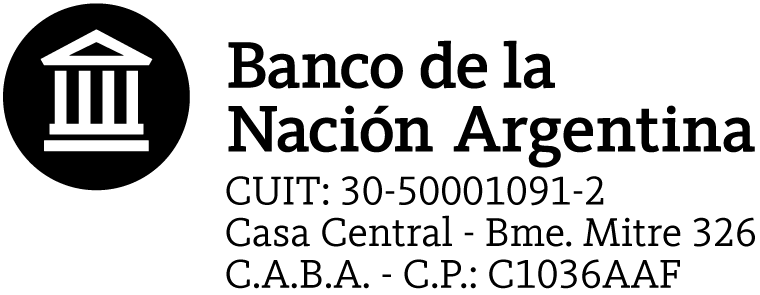 SOLICITUD DE CANCELACIÓN DEFINANCIACIONES DE COMERCIO EXTERIORCARTERA COMERCIALN° Solicitud (1)SOLICITUD DE CANCELACIÓN DEFINANCIACIONES DE COMERCIO EXTERIORCARTERA COMERCIALLugar y Fecha,dedeN° de Gestión:Identificación del SOLICITANTEPor medio de la presente, solicito/amos al Banco de la Nación Argentina, sucursal      ,que proceda, con ajuste a las condiciones insertas en el presente de las cuales presto/amos absoluta conformidad, a la cancelación  total /  parcial del siguiente préstamo otorgado  a mi/nuestro favor:	Prefinanciación de ExportacionesN° 	Financiación a Empresas ExportadorasN° 	Financiación de ExportacionesN° 	Financiación ImportacionesN° 	Financiación Participación Ferias, Exposiciones oN° Importe a cancelar expresado en la misma moneda de la prefinanciación otorgadaImporte a cancelar expresado en la misma moneda de la prefinanciación otorgadaImporte a cancelar expresado en la misma moneda de la prefinanciación otorgadaCapital:(     )Intereses:(     )TOTAL:(     )OrdenanteN° de Identificación fiscalDomicilio y paísN° de CuentaBanco Pagador en el exteriorDomicilio y país del Banco Pagador en el exteriorSOLICITUD DE CANCELACIÓN DEFINANCIACIONES DE COMERCIO EXTERIORCARTERA N° Solicitud (1)SOLICITUD DE CANCELACIÓN DEFINANCIACIONES DE COMERCIO EXTERIORCARTERA Cuenta en Pesos N°Cta. Cte.  CA  Cta. Cte. Esp.CBUImporte a cancelar expresado en la misma moneda de la financiación otorgadaImporte a cancelar expresado en la misma moneda de la financiación otorgadaImporte a cancelar expresado en la misma moneda de la financiación otorgadaCapital:(     )Intereses:(     )TOTAL:(     )Cuenta en Pesos N°:Cta. Cte.  CA  Cta. Cte. Esp.CBU:Importe a cancelar expresado en la misma moneda de la financiación otorgadaImporte a cancelar expresado en la misma moneda de la financiación otorgadaImporte a cancelar expresado en la misma moneda de la financiación otorgadaCapital:(     )Intereses:(     )TOTAL:(     )Cuenta en Dólares N°:Cta. Cte.  CA  Cta. Cte. Esp.CBU:DOCUMENTACIÓN ADICIONAL A LA CANCELACIÓN Firma ClienteAclaración y Nro. de documentoSOLICITUD DE CANCELACIÓN DEFINANCIACIONES DE COMERCIO EXTERIORCARTERA COMERCIALN° Solicitud (1)SOLICITUD DE CANCELACIÓN DEFINANCIACIONES DE COMERCIO EXTERIORCARTERA COMERCIALFirma ClienteAclaración y Nro. de documentoFirma ClienteAclaración y Nro. de documentoFirma ClienteAclaración y Nro. de documentoCERTIFICAMOS que la/s firma/s que antecede/n: Concuerda/n con la/s registrada en este Banco Fue/ron puesta/s en presencia del funcionario del BNA que suscribe al pie, y que los firmantes poseen facultades (2).FechaFirma y Sello